Publicado en Madrid el 06/10/2016 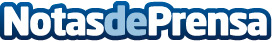 ¿Es importante tener un servicio de mantenimiento informático?Si se tiene una empresa, es muy importante contar con un sistema de mantenimiento informático de calidad. Esencialmente supondrá una gran solución tanto en pequeños problemas del día a día como en grandes conflictos que puedan surgir. Además permitirá al empresario respirar tranquilo ya que contará con asesoramiento y servicio técnico en el momento en que sea necesario.Datos de contacto:Emibin ConsultingNota de prensa publicada en: https://www.notasdeprensa.es/es-importante-tener-un-servicio-de Categorias: Telecomunicaciones Ciberseguridad Actualidad Empresarial http://www.notasdeprensa.es